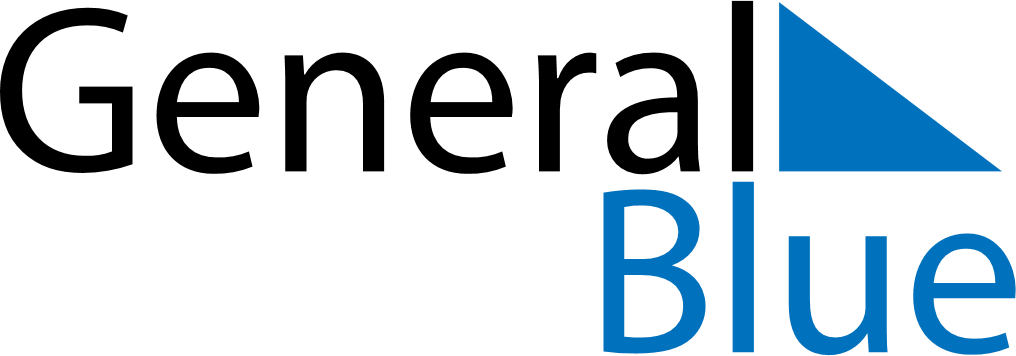 December 2027December 2027December 2027December 2027SloveniaSloveniaSloveniaSundayMondayTuesdayWednesdayThursdayFridayFridaySaturday1233456789101011Saint Nicholas Day12131415161717181920212223242425Christmas Day26272829303131Independence and Unity Day